la transverse, lieu de création dédié aux arts de la rueAPPEL À PROJETS RUE et CIRQUE – Janvier à décembre 2021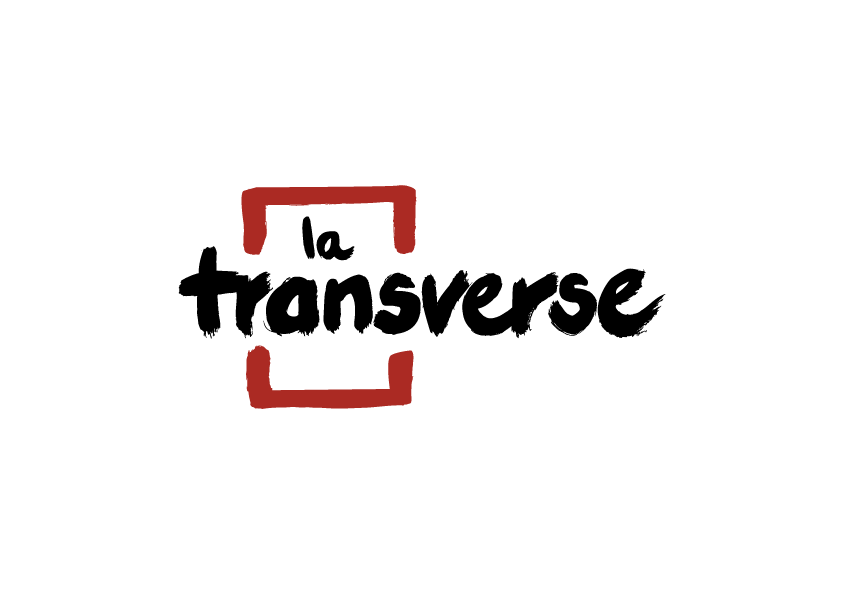 Formulaire de candidature à retourner avec les pièces jointes avant le 31 mai 2020NOM DE LA COMPAGNIE 	TITRE DU PROJET 	Résumé du spectacle (10 lignes) 	Haut du formulaireGENRE : Rue □   Cirque □ Bas du formulaireDISCIPLINE (théâtre, marionnettes, musique, danse, etc.) 	ADRESSE (siège social et adresse postale si différente du siège social) 	TÉL. FIXE 	TÉL. PORTABLE 	E-MAIL 	 	SITE INTERNET 	PERSONNES À CONTACTER (artistique, technique et administratif en précisant les fonctions, courriels et téléphones) 	NATURE DE LA DEMANDEPrécisez la nature de votre résidence (écriture, reprise, recherche, répétitions, construction, projet de territoire, etc.) 	 	Précisez la forme de la sortie de résidence publique (extrait, générale, avant-première)	Nous travaillons en lien avec les établissements scolaires du secteur (primaire et collège) : précisez si vous acceptez de rencontrer une classe, de présenter votre travail, de mener un atelier de pratique artistique,…LOGISTIQUENombre de jours de résidence souhaités 	Périodes et dates demandées (vous pouvez en indiquer plusieurs) 	Nombre de personnes présentes durant la résidence (précisez si les arrivées et/ou départs sont échelonnés) 		Espaces de travail souhaités : Grande salle □   Atelier de construction □   Extérieurs du bâtiment □  Autres, précisez (type, dimensions) :	SOUTIEN FINANCIER Nous essayons de soutenir au mieux les projets que nous accueillons à la transverse dans la mesure de nos possibilités budgétaires. Si votre projet est retenu, nous vous indiquerons sous quelles conditions financières nous pouvons vous accompagner. Pour les frais de restauration, nous fonctionnons de la manière suivante : nous vous remboursons à hauteur de 10€ par personne et par jour, vous avez la cuisine à disposition et êtes autonome pour la préparation de vos repas. Frais de transport : □ oui   □ non Si oui, précisez le montant et indiquer si ce dernier est TTC ou HT 	Merci d’indiquer le nombre de véhicules et le type 	Hébergement : □ oui   □ nonPlusieurs possibilités d’hébergement sont possibles : à la transverse ou en gîtesNombre de personnes au total : … 	Hommes : …	Couples : …Femmes : …	Enfants : …Nombre de chambres single   (1 personne) : …	Nombre de chambres twin     (2 personnes / 2 lits simples) : …Nombre de chambres doubles (2 personnes / 1 lit double) : …Merci d’indiquer les dates de résidence et par une croix les nuitées concernées, n’hésitez pas à ajouter des colonnes besoinRestauration : Merci d’indiquer les dates de résidence et d’indiquer le nombre de chaque repas, n’hésitez pas à ajouter des colonnes BESOINS TECHNIQUESJoindre impérativement les pièces suivantes :- fiche technique / dossier de création / visuel(s)NOMPRÉNOMFONCTIONJour JJour J+1Jour J+2Jour J+3Jour J+4Jour J+5Jour J+6Jour JJour JJour JJour J+1Jour J+1Jour J+1Jour J+2Jour J+2Jour J+2Jour J+3Jour J+3Jour J+3Jour J+4Jour J+4Jour J+4Jour J+5Jour J+5Jour J+5MatinMidiSoirMatinMidiSoirMatinMidiSoirMatinMidiSoirMatinMidiSoirMatinMidiSoirJour J+6Jour J+6Jour J+6Jour J+7Jour J+7Jour J+7Jour J+8Jour J+8Jour J+8Jour J+9Jour J+9Jour J+9Jour J+10Jour J+10Jour J+10Jour J+11Jour J+11Jour J+11MatinMidiSoirMatinMidiSoirMatinMidiSoirMatinMidiSoirMatinMidiSoirMatinMidiSoir